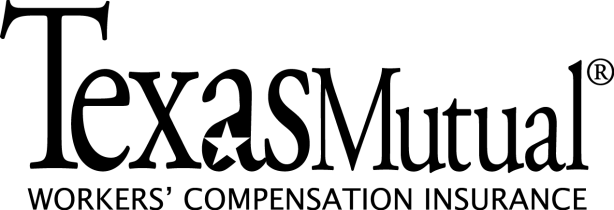 Supplemental Application - Transportation Industry Supplemental Application - Transportation Industry Supplemental Application - Transportation Industry Supplemental Application - Transportation Industry Supplemental Application - Transportation Industry Supplemental Application - Transportation Industry Supplemental Application - Transportation Industry Supplemental Application - Transportation Industry Supplemental Application - Transportation Industry Supplemental Application - Transportation Industry Supplemental Application - Transportation Industry Supplemental Application - Transportation Industry Supplemental Application - Transportation Industry Supplemental Application - Transportation Industry Applicant InformationApplicant InformationApplicant InformationApplicant InformationApplicant InformationApplicant InformationApplicant InformationApplicant InformationApplicant InformationApplicant InformationApplicant InformationApplicant InformationApplicant InformationApplicant InformationName(s):Name(s):Name(s):Name(s):Name(s):Name(s):Quote/Policy #:DOT #:Quote/Policy #:DOT #:Quote/Policy #:DOT #:Quote/Policy #:DOT #:Quote/Policy #:DOT #:Quote/Policy #:DOT #:Quote/Policy #:DOT #:Quote/Policy #:DOT #:OperationsOperationsOperationsOperationsOperationsOperationsOperationsOperationsOperationsOperationsOperationsOperationsOperationsOperationsService Territory:                      Texas Only              InterstateService Territory:                      Texas Only              InterstateService Territory:                      Texas Only              InterstateService Territory:                      Texas Only              InterstateService Territory:                      Texas Only              InterstateService Territory:                      Texas Only              InterstateService Territory:                      Texas Only              InterstateService Territory:                      Texas Only              InterstateService Territory:                      Texas Only              InterstateService Territory:                      Texas Only              InterstateService Territory:                      Texas Only              InterstateService Territory:                      Texas Only              InterstateService Territory:                      Texas Only              InterstateService Territory:                      Texas Only              InterstateHaul Length (% of Total)Haul Length (% of Total)Haul Length (% of Total)Haul Length (% of Total)Haul Length (% of Total)Haul Length (% of Total)Haul Length (% of Total)Haul Length (% of Total)Haul Length (% of Total)Haul Length (% of Total)Haul Length (% of Total)Haul Length (% of Total)Haul Length (% of Total)Haul Length (% of Total)<50 Miles: <50 Miles: <50 Miles: <50 Miles: <50 Miles: <50 Miles: 50-250 Miles:50-250 Miles:50-250 Miles:50-250 Miles:50-250 Miles:50-250 Miles:50-250 Miles:50-250 Miles:251-500 Miles:251-500 Miles:251-500 Miles:251-500 Miles:251-500 Miles:251-500 Miles:>500 Miles:>500 Miles:>500 Miles:>500 Miles:>500 Miles:>500 Miles:>500 Miles:>500 Miles:Total: 100%Total: 100%Total: 100%Total: 100%Total: 100%Total: 100%Total: 100%Total: 100%CargoCargoCargoCargoCargoCargoCargoCargoCargoCargoCargoCargoCargoCargoCircle all that applyCircle all that applyCircle all that applyCircle all that applyCircle all that applyCircle all that applyCircle all that applyCircle all that applyCircle all that applyCircle all that applyCircle all that applyCircle all that applyCircle all that applyCircle all that applyGeneral FreightGeneral FreightLumber/LogsLumber/LogsLumber/LogsLiquids/GasesLiquids/GasesLiquids/GasesLiquids/GasesGrain/Feed/HayGrain/Feed/HayGrain/Feed/HayChemicalsChemicalsHousehold GoodsHousehold GoodsBuilding MaterialsBuilding MaterialsBuilding MaterialsIntermodal ContainersIntermodal ContainersIntermodal ContainersIntermodal ContainersCoal/CokeCoal/CokeCoal/CokeDry BulkDry BulkMetal Sheets/CoilsMetal Sheets/CoilsMobile HomesMobile HomesMobile HomesPassengersPassengersPassengersPassengersLivestockLivestockLivestockRefrigerated FoodRefrigerated FoodMotor VehiclesMotor VehiclesMachineryMachineryMachineryOilfield EquipmentOilfield EquipmentOilfield EquipmentOilfield EquipmentGarbage/RefuseGarbage/RefuseGarbage/RefuseBeveragesBeveragesVehicle TowingVehicle TowingProduceProduceProduceMeat/FishMeat/FishMeat/FishMeat/FishMail/ParcelsMail/ParcelsMail/ParcelsPaper ProductsPaper ProductsHazardous/FlammableHazardous/FlammableOther (Please describe):Other (Please describe):Other (Please describe):Other (Please describe):Other (Please describe):Other (Please describe):Other (Please describe):Other (Please describe):Other (Please describe):Other (Please describe):Other (Please describe):Other (Please describe):Drivers to be insured by applicantDrivers to be insured by applicantDrivers to be insured by applicantDrivers to be insured by applicantDrivers to be insured by applicantDrivers to be insured by applicantDrivers to be insured by applicantDrivers to be insured by applicantDrivers to be insured by applicantDrivers to be insured by applicantDrivers to be insured by applicantDrivers to be insured by applicantDrivers to be insured by applicantDrivers to be insured by applicantDriver TypeDriver TypeDriver TypeEstimated Payroll Estimated Payroll Estimated Payroll Estimated Payroll #Basis of Pay (per mile, hour, load, etc.)Basis of Pay (per mile, hour, load, etc.)Basis of Pay (per mile, hour, load, etc.)Loading/Unloading? (Y/N)Loading/Unloading? (Y/N)EmployeesEmployeesEmployeesContract DriversContract DriversContract DriversHelpers/LumpersHelpers/LumpersHelpers/LumpersOwner Operators, their Drivers & LumpersOwner Operators, their Drivers & LumpersOwner Operators, their Drivers & LumpersOWNER OPERATORS NOT INSURED BY APPLICANT (PROVIDE SAMPLE LEASE AGREEMENT)OWNER OPERATORS NOT INSURED BY APPLICANT (PROVIDE SAMPLE LEASE AGREEMENT)OWNER OPERATORS NOT INSURED BY APPLICANT (PROVIDE SAMPLE LEASE AGREEMENT)OWNER OPERATORS NOT INSURED BY APPLICANT (PROVIDE SAMPLE LEASE AGREEMENT)OWNER OPERATORS NOT INSURED BY APPLICANT (PROVIDE SAMPLE LEASE AGREEMENT)OWNER OPERATORS NOT INSURED BY APPLICANT (PROVIDE SAMPLE LEASE AGREEMENT)OWNER OPERATORS NOT INSURED BY APPLICANT (PROVIDE SAMPLE LEASE AGREEMENT)OWNER OPERATORS NOT INSURED BY APPLICANT (PROVIDE SAMPLE LEASE AGREEMENT)OWNER OPERATORS NOT INSURED BY APPLICANT (PROVIDE SAMPLE LEASE AGREEMENT)OWNER OPERATORS NOT INSURED BY APPLICANT (PROVIDE SAMPLE LEASE AGREEMENT)OWNER OPERATORS NOT INSURED BY APPLICANT (PROVIDE SAMPLE LEASE AGREEMENT)OWNER OPERATORS NOT INSURED BY APPLICANT (PROVIDE SAMPLE LEASE AGREEMENT)OWNER OPERATORS NOT INSURED BY APPLICANT (PROVIDE SAMPLE LEASE AGREEMENT)# of DriversTotal Paid Under ContractTotal Paid Under ContractTotal Paid Under ContractInsurance Required in Lease Agreement:  WC     OA     Both    NoneInsurance Required in Lease Agreement:  WC     OA     Both    NoneInsurance Required in Lease Agreement:  WC     OA     Both    NoneInsurance Required in Lease Agreement:  WC     OA     Both    NoneInsurance Required in Lease Agreement:  WC     OA     Both    NoneInsurance Required in Lease Agreement:  WC     OA     Both    NoneInsurance Required in Lease Agreement:  WC     OA     Both    NoneInsurance Required in Lease Agreement:  WC     OA     Both    NoneInsurance Required in Lease Agreement:  WC     OA     Both    NoneDo any Texas drivers reside out of state?   Yes      NoWho hires the Applicant’s Helpers/Lumpers?  Applicant      Driver     Both      N/ADoes the Applicant lease any equipment to its drivers including owner operators?  Yes      NoDo any Texas drivers reside out of state?   Yes      NoWho hires the Applicant’s Helpers/Lumpers?  Applicant      Driver     Both      N/ADoes the Applicant lease any equipment to its drivers including owner operators?  Yes      NoDo any Texas drivers reside out of state?   Yes      NoWho hires the Applicant’s Helpers/Lumpers?  Applicant      Driver     Both      N/ADoes the Applicant lease any equipment to its drivers including owner operators?  Yes      NoDo any Texas drivers reside out of state?   Yes      NoWho hires the Applicant’s Helpers/Lumpers?  Applicant      Driver     Both      N/ADoes the Applicant lease any equipment to its drivers including owner operators?  Yes      NoDo any Texas drivers reside out of state?   Yes      NoWho hires the Applicant’s Helpers/Lumpers?  Applicant      Driver     Both      N/ADoes the Applicant lease any equipment to its drivers including owner operators?  Yes      NoDo any Texas drivers reside out of state?   Yes      NoWho hires the Applicant’s Helpers/Lumpers?  Applicant      Driver     Both      N/ADoes the Applicant lease any equipment to its drivers including owner operators?  Yes      NoDo any Texas drivers reside out of state?   Yes      NoWho hires the Applicant’s Helpers/Lumpers?  Applicant      Driver     Both      N/ADoes the Applicant lease any equipment to its drivers including owner operators?  Yes      NoDo any Texas drivers reside out of state?   Yes      NoWho hires the Applicant’s Helpers/Lumpers?  Applicant      Driver     Both      N/ADoes the Applicant lease any equipment to its drivers including owner operators?  Yes      NoDo any Texas drivers reside out of state?   Yes      NoWho hires the Applicant’s Helpers/Lumpers?  Applicant      Driver     Both      N/ADoes the Applicant lease any equipment to its drivers including owner operators?  Yes      NoDo any Texas drivers reside out of state?   Yes      NoWho hires the Applicant’s Helpers/Lumpers?  Applicant      Driver     Both      N/ADoes the Applicant lease any equipment to its drivers including owner operators?  Yes      NoDo any Texas drivers reside out of state?   Yes      NoWho hires the Applicant’s Helpers/Lumpers?  Applicant      Driver     Both      N/ADoes the Applicant lease any equipment to its drivers including owner operators?  Yes      NoDo any Texas drivers reside out of state?   Yes      NoWho hires the Applicant’s Helpers/Lumpers?  Applicant      Driver     Both      N/ADoes the Applicant lease any equipment to its drivers including owner operators?  Yes      NoDo any Texas drivers reside out of state?   Yes      NoWho hires the Applicant’s Helpers/Lumpers?  Applicant      Driver     Both      N/ADoes the Applicant lease any equipment to its drivers including owner operators?  Yes      Nocontingent liability or similar insurancecontingent liability or similar insurancecontingent liability or similar insurancecontingent liability or similar insurancecontingent liability or similar insurancecontingent liability or similar insurancecontingent liability or similar insurancecontingent liability or similar insurancecontingent liability or similar insurancecontingent liability or similar insurancecontingent liability or similar insurancecontingent liability or similar insurancecontingent liability or similar insurancecontingent liability or similar insuranceHas the applicant obtained contingent liability or similar insurance for the purpose of defending and paying WC benefits for claims arising from owner operators alleging employee status? If yes, please complete the following:Has the applicant obtained contingent liability or similar insurance for the purpose of defending and paying WC benefits for claims arising from owner operators alleging employee status? If yes, please complete the following:Has the applicant obtained contingent liability or similar insurance for the purpose of defending and paying WC benefits for claims arising from owner operators alleging employee status? If yes, please complete the following:Has the applicant obtained contingent liability or similar insurance for the purpose of defending and paying WC benefits for claims arising from owner operators alleging employee status? If yes, please complete the following:Has the applicant obtained contingent liability or similar insurance for the purpose of defending and paying WC benefits for claims arising from owner operators alleging employee status? If yes, please complete the following:Has the applicant obtained contingent liability or similar insurance for the purpose of defending and paying WC benefits for claims arising from owner operators alleging employee status? If yes, please complete the following:Has the applicant obtained contingent liability or similar insurance for the purpose of defending and paying WC benefits for claims arising from owner operators alleging employee status? If yes, please complete the following:Has the applicant obtained contingent liability or similar insurance for the purpose of defending and paying WC benefits for claims arising from owner operators alleging employee status? If yes, please complete the following:Has the applicant obtained contingent liability or similar insurance for the purpose of defending and paying WC benefits for claims arising from owner operators alleging employee status? If yes, please complete the following:Has the applicant obtained contingent liability or similar insurance for the purpose of defending and paying WC benefits for claims arising from owner operators alleging employee status? If yes, please complete the following:Has the applicant obtained contingent liability or similar insurance for the purpose of defending and paying WC benefits for claims arising from owner operators alleging employee status? If yes, please complete the following:Has the applicant obtained contingent liability or similar insurance for the purpose of defending and paying WC benefits for claims arising from owner operators alleging employee status? If yes, please complete the following:Has the applicant obtained contingent liability or similar insurance for the purpose of defending and paying WC benefits for claims arising from owner operators alleging employee status? If yes, please complete the following:Has the applicant obtained contingent liability or similar insurance for the purpose of defending and paying WC benefits for claims arising from owner operators alleging employee status? If yes, please complete the following:SignaturesSignaturesSignaturesSignaturesSignaturesSignaturesSignaturesSignaturesSignaturesSignaturesSignaturesSignaturesSignaturesSignaturesThe applicant hereby represents and verifies that all statements and representations contained herein are true and correct. The applicant also acknowledges that any material misrepresentation or omission may are grounds for rejection of the application, cancellation of coverage, or for other remedies available to Texas Mutual. The applicant hereby represents and verifies that all statements and representations contained herein are true and correct. The applicant also acknowledges that any material misrepresentation or omission may are grounds for rejection of the application, cancellation of coverage, or for other remedies available to Texas Mutual. The applicant hereby represents and verifies that all statements and representations contained herein are true and correct. The applicant also acknowledges that any material misrepresentation or omission may are grounds for rejection of the application, cancellation of coverage, or for other remedies available to Texas Mutual. The applicant hereby represents and verifies that all statements and representations contained herein are true and correct. The applicant also acknowledges that any material misrepresentation or omission may are grounds for rejection of the application, cancellation of coverage, or for other remedies available to Texas Mutual. The applicant hereby represents and verifies that all statements and representations contained herein are true and correct. The applicant also acknowledges that any material misrepresentation or omission may are grounds for rejection of the application, cancellation of coverage, or for other remedies available to Texas Mutual. The applicant hereby represents and verifies that all statements and representations contained herein are true and correct. The applicant also acknowledges that any material misrepresentation or omission may are grounds for rejection of the application, cancellation of coverage, or for other remedies available to Texas Mutual. The applicant hereby represents and verifies that all statements and representations contained herein are true and correct. The applicant also acknowledges that any material misrepresentation or omission may are grounds for rejection of the application, cancellation of coverage, or for other remedies available to Texas Mutual. The applicant hereby represents and verifies that all statements and representations contained herein are true and correct. The applicant also acknowledges that any material misrepresentation or omission may are grounds for rejection of the application, cancellation of coverage, or for other remedies available to Texas Mutual. The applicant hereby represents and verifies that all statements and representations contained herein are true and correct. The applicant also acknowledges that any material misrepresentation or omission may are grounds for rejection of the application, cancellation of coverage, or for other remedies available to Texas Mutual. The applicant hereby represents and verifies that all statements and representations contained herein are true and correct. The applicant also acknowledges that any material misrepresentation or omission may are grounds for rejection of the application, cancellation of coverage, or for other remedies available to Texas Mutual. The applicant hereby represents and verifies that all statements and representations contained herein are true and correct. The applicant also acknowledges that any material misrepresentation or omission may are grounds for rejection of the application, cancellation of coverage, or for other remedies available to Texas Mutual. The applicant hereby represents and verifies that all statements and representations contained herein are true and correct. The applicant also acknowledges that any material misrepresentation or omission may are grounds for rejection of the application, cancellation of coverage, or for other remedies available to Texas Mutual. The applicant hereby represents and verifies that all statements and representations contained herein are true and correct. The applicant also acknowledges that any material misrepresentation or omission may are grounds for rejection of the application, cancellation of coverage, or for other remedies available to Texas Mutual. The applicant hereby represents and verifies that all statements and representations contained herein are true and correct. The applicant also acknowledges that any material misrepresentation or omission may are grounds for rejection of the application, cancellation of coverage, or for other remedies available to Texas Mutual. Signature of applicant:Signature of applicant:Signature of applicant:Signature of applicant:Signature of applicant:Signature of applicant:Signature of applicant:Signature of applicant:Signature of applicant:Signature of applicant:Date:Date:Date:Date: